Prot.AOOUSPNA.1798							Napoli, 07/04/2016Ai Dirigenti le Istituzioni scolastiche della CampaniaAi Dirigenti gli Ambiti Territoriali della Campaniae, p.c. Alle OO.SS. del Comparto ScuolaOGGETTO: Concorsi a posti e cattedre, per titoli ed esami, finalizzati al reclutamento del personale docente nelle scuole dell’infanzia, primaria e secondaria di primo e secondo grado per gli anni scolastici 2016/2018. Costituzione delle commissioni giudicatrici – disponibilità segretari.Si fa riferimento alle Commissioni di cui all’oggetto nonché al D.M. n. 96 del 23/02/2016, per comunicare quanto segue.Come noto, questo Ufficio deve procedere alla costituzione delle commissioni in argomento, a ciascuna delle quali dovrà essere assegnato un segretario scelto prioritariamente tra il personale amministrativo in servizio presso questo Ufficio Scolastico Regionale.Nella fondata previsione che, il personale amministrativo in servizio presso questo USR, non dovesse risultare sufficiente e disponibile a completare la costituzione delle suddette Commissioni, si potrà procedere ad affidare le funzioni di segretario al personale della scuola di ruolo con profilo di Direttore dei Servizi Generali e Amministrativi o Assistente Amministrativo.Pertanto, i Direttori S.G.A e gli Assistenti Amministrativi interessati a ricoprire le funzioni di segretario nelle Commissioni giudicatrici dei concorsi di cui sopra, potranno presentare la relativa domanda a questo Ufficio, utilizzando esclusivamente il modello allegato, da inviare, entro e non oltre il 14 aprile 2016, all’indirizzo di posta elettronica direzione-campania@istruzione.it.La domanda dovrà essere completa di nulla osta del Dirigente Scolastico di riferimento.Si ringrazia per la collaborazione nella partecipazione.IL DIRETTORE GENERALELuisa FranzeseAllegato:Modello di domanda Segretario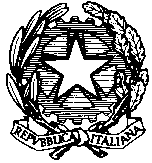                                                               Ufficio Scolastico Regionale per                                                                                                                                            Ministero dell’Istruzione,                                       Direzione Generale        Università e Ricerca                              Ufficio VI – Ambito Territoriale Napoli